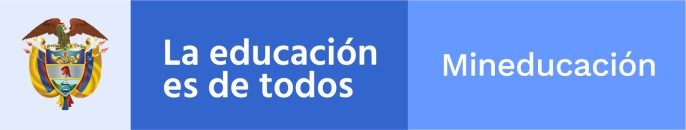 CONVOCATORIA PARA EL FORTALECIMIENTO DE LOS PROCESOS DE GESTIÓN PEDAGÓGICA Y ESCOLAR INTEGRALANEXO No 2 Carta oficial de presentación de la propuesta Cada Institución de Educación Superior elabora una carta de presentación de la propuesta dirigida al Ministerio de Educación Nacional, firmada por el rector.Convocatoria 2021-01 “Fortalecimiento de los procesos de gestión pedagógica y escolar integral”Utilizar papelería de la Entidad[Ciudad, Fecha] SeñoresMINISTERIO DE EDUCACIÓN NACIONALFONDO EN ADMINISTRACIÓN – CONVENIO No. 277 de 2019Calle 43 No. 57 – 14 CANBogotá DC.Asunto: Presentación de la propuesta para postular a la convocatoria Apreciados señores:En representación   de   la (las)  Institución (es) de Educación        Superior			, NIT.	,     			, NIT.	, y       			, NIT.	,     nos permitimos presentar propuesta para participar en la convocatoria  para “el fortalecimiento de los procesos de gestión pedagógica y escolar integral,  con el fin de contribuir a la  acogida, el bienestar, la permanencia y las trayectorias educativas complemtas, bajo el contexto del retorno  gradual, progresivo y seguro a la presencialidad en el esquema de alternancia a las aulas derivadas de la emergencia sanitaria en las secretarías de educación y establecimientos educativos oficiales en los diversos territorios rurales prioritariamente los municipios con programas de desarrollo con enfoque territorial - PDET –“, en caso de resultar aprobada, bajo los términos definidos por el MEN, las  IES se comprometen a llevar a cabo y ejecutar a cabalidad la propuesta presentada.Cordialmente,[Firma representante legal de la IES[Nombre del representante legal de la IES[Firma representante legal de la IES[Nombre del representante legal de la IES[Firma representante legal de la IES[Nombre del representante legal de la IES[Firma Secretario de Educación Departamental/Municipal/Distrital[Nombre del Secretario de Educación Departamental/Municipal/DistritalCalle 43 No. 57 - 14 Centro Administrativo Nacional, CAN, Bogotá, D.C.PBX: +57 (1) 222 2800 - Fax 222 4953www.mineducacion.gov.co - atencionalciudadano@mineducacion.gov.co